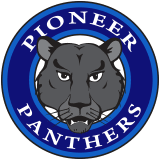 Pioneer K-8Tuesday, November 1, 2022 	1:42PM-2:42PMLibraryELAC AgendaContent1. Introductions2. Regulations3. ELPAC & Reclassification4. ELAC ElectionNext meeting will be on Thursday, January 19, 2022https://www.twinriversusd.org/Academics/English-Learner-Services/DELAC-/index.html